Name of Journal: World Journal of GastroenterologyManuscript NO: 81882Manuscript Type: OPINION REVIEWCurrent status and progress in laparoscopic surgery for gallbladder carcinomaSun J et al. Laparoscopic surgery for GBCJia Sun, Tian-Ge Xie, Zu-Yi Ma, Xin Wu, Bing-Lu LiJia Sun, Tian-Ge Xie, Zu-Yi Ma, Xin Wu, Bing-Lu Li, Department of General Surgery, State Key Laboratory of Complex Severe and Rare Diseases, Peking Union Medical College Hospital, Chinese Academy of Medical Science and Peking Union Medical College, Beijing 100730, ChinaAuthor contributions: All authors contributed to the preparation of manuscript, literature search, and review of the manuscript.Supported by Chinese Academy of Medical Sciences Innovation Fund for Medical Sciences, No. 2022-I2M-C&T-A-004; and National High Level Hospital Clinical Research Funding, No. 2022-PUMCH-B-005.Corresponding author: Bing-Lu Li, MD, PhD, Doctor, Professor, Department of General Surgery, State Key Laboratory of Complex Severe and Rare Diseases, Peking Union Medical College Hospital, Chinese Academy of Medical Science and Peking Union Medical College, No. 1 Shuaifuyuan, Wangfujing, Dongcheng District, Beijing 100730, China. pumchlbl@163.comReceived: November 28, 2022Revised: February 1, 2023Accepted: April 7, 2023Published online: April 28, 2023AbstractGallbladder carcinoma (GBC) is the most common biliary tract malignancy associated with a concealed onset, high invasiveness and poor prognosis. Radical surgery remains the only curative treatment for GBC, and the optimal extent of surgery depends on the tumor stage. Radical resection can be achieved by simple cholecystectomy for Tis and T1a GBC. However, whether simple cholecystectomy or extended cholecystectomy, including regional lymph node dissection and hepatectomy, is the standard surgical extent for T1b GBC remains controversial. Extended cholecystectomy should be performed for T2 and some T3 GBC without distant metastasis. Secondary radical surgery is essential for incidental gallbladder cancer diagnosed after cholecystectomy. For locally advanced GBC, hepatopancreatoduodenectomy may achieve R0 resection and improve long-term survival outcomes, but the extremely high risk of the surgery limits its implementation. Laparoscopic surgery has been widely used in the treatment of gastrointestinal malignancies. GBC was once regarded as a contraindication of laparoscopic surgery. However, with improvements in surgical instruments and skills, studies have shown that laparoscopic surgery will not result in a poorer prognosis for selected patients with GBC compared with open surgery. Moreover, laparoscopic surgery is associated with enhanced recovery after surgery since it is minimally invasive.Key Words: Gallbladder carcinoma; Laparoscopic surgery; Simple cholecystectomy; Extended cholecystectomy; Hepatopancreatoduodenectomy; Incidental gallbladder cancer©The Author(s) 2023. Published by Baishideng Publishing Group Inc. All rights reserved.Citation: Sun J, Xie TG, Ma ZY, Wu X, Li BL. Current status and progress in laparoscopic surgery for gallbladder carcinoma. World J Gastroenterol 2023; 29(16): 2369-2379URL: https://www.wjgnet.com/1007-9327/full/v29/i16/2369.htmDOI: https://dx.doi.org/10.3748/wjg.v29.i16.2369Core Tip: Gallbladder carcinoma (GBC) is the most common biliary tract malignancy with a poor prognosis. Radical surgery is the mainstay of treatment, and the surgical extent depends on the tumor stage. Meanwhile, laparoscopic surgery has the advantage of enhanced recovery after surgery because it is minimally invasive, and has been widely used to treat gastrointestinal malignancies. Although GBC was once regarded as a contraindication for laparoscopic surgery, with improved surgical instruments and skills, recent studies have shown that laparoscopic surgery will not lead to a poorer prognosis compared with open surgery among selected patients with GBC in specialized centers.INTRODUCTIONGallbladder carcinoma (GBC) has the highest incidence among malignant tumors of the biliary system, accounting for 80%-95% of all biliary tract cancers. GBC is more common in Chile, Japan and northern India[1]. Although GBC has a relatively low incidence of about 1.2% of all malignant tumors of the digestive system[2,3], its invasiveness is extremely high. The median survival time is six months, and the 5-year survival rate is less than 5%[4,5]. The prognosis is closely related to the tumor stage[5]. The high degree of malignancy of GBC is mainly due to the lack of submucosa and the relatively thin muscular layer of the gallbladder, and tumor cells are more likely to invade surrounding tissues and organs like the liver quickly[6]. Because of the frequent absence of typical symptoms, over 1/3 of patients are diagnosed with advanced GBC without the opportunity of radical operation. Only 15%-47% of patients with GBC diagnosed preoperatively will meet the indication for surgical resection. However, radical surgery remains the cornerstone of treatment because the effect of adjuvant therapy for GBC is very limited, and the surgical approach depends on the tumor stage (Table 1)[3]. With improvements in diagnostic and surgical techniques, the prognosis of patients with GBC who underwent radical surgery has been significantly improved in recent years[7].Laparoscopic surgery has been widely used with the advent of “Enhanced Recovery After Surgery (ERAS)”. With the advantages such as reducing the incision and magnifying the view, this surgical method can reduce intraoperative bleeding, alleviate postoperative pain, promote earlier oral intake, reduce complications like wound infection, and shorten the duration of hospitalization, achieving the goal of ERAS[8]. Since the rise of laparoscopic cholecystectomy in the early 1990s[9], laparoscopic surgery has been widely used to treat typical gastrointestinal malignant tumors. However, GBC was once regarded as a contraindication for laparoscopic surgery for the following main reasons[10,11]: (1) Bile spillage associated with intraoperative gallbladder perforation and repeated manipulation through the trocars could increase the incidence of peritoneal dissemination or port site metastasis (PSM); (2) The oncologic adequacy and safety of laparoscopic radical surgery for GBC still need to be verified by high-quality prospective studies; and (3) There were technical difficulties related to the procedure, such as lymph node dissection of hepatoduodenal ligament and around the hepatic artery, liver resection and bile duct resection in laparoscopic approaches. However, with the improvement of preoperative diagnosis of GBC, the progress of surgical skills and laparoscopic equipment, and the avoidance of bile spillage by careful manipulation and extensive implementation of retrieval bags, the incidence of peritoneal dissemination or PSM associated with laparoscopic surgery for GBC has been significantly reduced, with no significant difference in survival outcomes compared with open surgery in recent literature[10]. According to a systematic review by Berger-Richardson et al[12], the incidence of PSM after laparoscopic cholecystectomy for incidental GBC (IGBC) in the historic era (1991-1999) was about 18.6% and decreased to 10.3% in the modern era (2000-2014). Since the incidence of incision recurrence after open cholecystectomy is approximately 7%[12], the gap between the two approaches is gradually narrowing. Several studies have shown that there is no difference in the number of harvested lymph nodes by laparoscopy or laparotomy in radical resection of rectal cancer[13]. In addition, laparoscopy has been widely used in hepatectomy, which shows that the feasibility and safety of laparoscopic lymph node dissection and hepatectomy have been gradually proved by surgical experts[14]. Moreover, the development of laparoscopic suturing skills makes laparoscopic bile duct reconstruction possible[15]. The surgical extent of GBC varies greatly in different tumor stages. In order to ensure the safety and oncological adequacy of resection, surgeons should strictly select patients undergoing laparoscopic surgery for GBC[16]. This review will discuss the application of laparoscopic surgery in GBC according to the surgical approach and whether the cancer is IGBC.Simple CholecystectomyFor Tis and T1a GBC, R0 resection can be achieved through simple cholecystectomy, which meets the standard of oncological safety, and both laparoscopic and open surgery can reach the postoperative overall survival rate of 95%-100%[10]. However, it is controversial whether for T1b GBC, simple cholecystectomy or extended cholecystectomy, which includes lymph node dissection and hepatectomy, is oncologically safe[17], although the latter is recommended by the current guidelines[17]. A study of 536 T1b GBC subjects from Surveillance, Epidemiology, and End Results database showed that extended cholecystectomy could improve disease-specific and overall survival of those patients[18]. In addition, Butte et al[19] found that 35% of patients with T1b GBC had residual disease after simple cholecystectomy, which supports the necessity of extended cholecystectomy for patients with T1b GBC.However, more studies in recent years have shown that simple cholecystectomy does not adversely affect the long-term prognosis of patients with T1b GBC[20-22], and the choice of surgical extent mainly depends on the experience of the surgeon[23]. In a meta-analysis in 2017, including 22 publications published in MEDLINE since 1994, Lee et al[17] compared the relationship between surgical extents via laparoscopic or open surgery and the prognosis of T1 GBC among patients with T1b GBC. They found that the risk difference between simple cholecystectomy and extended cholecystectomy was 0.03, while the risk ratio was 1.06, indicating no significant difference in overall survival outcomes between the two surgical extents. Recent studies have reported that long-term outcomes of patients with early GBC after laparoscopic cholecystectomy, which is now widely adopted, are comparable to laparotomy[24,25]. Therefore, the laparoscopic approach is safe and feasible for patients with early GBC undergoing simple cholecystectomy, and its minimally invasive characteristics can accelerate the postoperative rehabilitation process[26,27]. However, more large cohort studies are needed to confirm the long-term prognosis of this approach, given the low diagnostic rate and staging accuracy of T1 GBC. It should be taken into special consideration that gallbladder perforation caused by forceps during the operation will cause tumor dissemination. For suspected GBC, the resected gallbladder should be removed completely and extracted with a retrieval bag during laparoscopic cholecystectomy to avoid tumor dissemination caused by bile spillage into the abdominal cavity or port sites[24].Extended CholecystectomyExtended cholecystectomy for GBC is now mainly recommended for T1b, T2 and some T3 patients without distant metastasis, which includes cholecystectomy + regional lymph node dissection ± adjacent hepatectomy ± bile duct resection and reconstruction[16]. A number of studies have shown that it is safe and effective to perform laparoscopic extended cholecystectomy for patients who meet criteria such as no surgical contraindications, no severe abdominal adhesion and tolerance of pneumoperitoneum. The postoperative recurrence and survival outcomes are comparable to and even better than those of laparotomy[28,29]. According to the single-center retrospective study of patients with T2 GBC treated from 2004 to 2017 by Jang et al[11], there was no significant difference between laparoscopic and open extended cholecystectomy in terms of the number of retrieved lymph nodes and 5-year survival rate, and postoperative hospital stay was significantly shorter in the laparoscopic group. A recent meta-analysis including 14 studies comparing laparoscopic and open extended cholecystectomy for GBC published in several databases up to April 6, 2021, found that laparoscopic surgery had a lower risk of death than open surgery for T3 GBC, while there was no significant difference in death between the two methods for T1 and T2 GBC. In addition, the survival rate after laparoscopic surgery was higher than that after open surgery for the first two years for T2 and T3 GBC, but the three-year and five-year survival rates were similar between the two groups regardless of the tumor stage. Lastly, no significant difference in the overall recurrence was found between the two surgical approaches. The above results also confirm the feasibility and safety of laparoscopic extended cholecystectomy[30].Lymph node dissectionLymph node dissection during extended cholecystectomy for GBC is mainly used to stage the patient[31], but the optimal extent of regional lymphadenectomy is still under debate. In the published studies, the extent of lymph node dissection for GBC mainly includes lymph nodes around the hepatoduodenal ligament, and some centers also emphasize the necessity to dissect lymph nodes in the posterior superior pancreaticoduodenal area and along the common hepatic artery at the same time because of the high frequency of metastasis in this area and the possibly improved survival rate after complete resection[27,32,33]. More extensive dissection of the aorto-caval, celiac and superior mesenteric artery nodes has limited effect and insignificant survival benefit. However, some centers advocate aorto-caval node sampling at the beginning of the operation to estimate the presence of distant metastasis. Patients with positive lymph node biopsies in this area can hardly benefit from extended cholecystectomy for GBC[34]. Recent studies have shown that in selected patients with GBC, the extent of laparoscopic lymph node dissection and the number of retrieved lymph nodes are similar to open surgery with few intraoperative and postoperative complications[15,28,29,35,36]. A prospective cohort study by Yoon et al[36] showed that the median number of harvested lymph nodes was seven in the 32 patients with T1b-T2 GBC who underwent laparoscopic extended cholecystectomy in their center from 2004 to 2014, exceeding the minimum number of six recommended by the 8th AJCC[21,37], and there was no local recurrence within the extent of lymphadenectomy within 10 years after surgery[36], indicating the feasibility and oncological adequacy of laparoscopic lymph node dissection in patients with GBC. Vega et al[34] compared laparoscopic extended cholecystectomy with open surgery in 35 cases of GBC treated in their center, and found that the median number of lymph nodes harvested by the two methods was both six, and there was no significant difference in residual disease, recurrence rate, postoperative complications and 90-d mortality between the two surgical approaches.Liver resectionNegative margins should be achieved in hepatectomy for patients with GBC in order to reduce tumor recurrence caused by liver micrometastasis. If the gallbladder is severely adherent to the liver, the attached thin layer of liver tissue is often removed in conjunction with the gallbladder to avoid bile spillage caused by gallbladder damage. The most common surgical extent is wedge resection for at least 2 cm of the liver bed, and IVb/V resection is also performed in some centers[16,34]. For some patients with T3 GBC, (extended) right hepatectomy can be performed to achieve R0 resection according to the patient’s tolerance, but its clinical benefits need to be further confirmed as extensive hepatectomy will increase the rate of postoperative complications such as liver failure[1]. Current studies have reported the feasibility and safety of laparoscopic wedge resection or IVb/V resection[28,35,38], but there is no consensus on the best extent of hepatectomy, and no clinical data have confirmed the theoretical advantage of IVb/V resection over wedge resection[16]. A multicenter retrospective study by Lee et al[39] found that there was no significant difference in the 5-year survival rate or recurrence-free survival rate after wedge resection or IVb/V resection of the liver in patients with T2 GBC who underwent extended cholecystectomy, and some other researches also reported similar results[40,41].It is worth noting that the hepatic-side and peritoneal-side GBC may have different prognoses. According to a multicenter retrospective study of patients with T2 GBC, the rates of nodal involvement, liver metastasis, postoperative intrahepatic recurrence and vascular and nerve invasion were higher in hepatic-side GBC, and the prognosis was worse than that of peritoneal-side GBC; however, there were no such differences in those with T1 and T3 GBC[42]. Some studies reported that the density of large vessels increased significantly in the deep layer of the gallbladder wall. The hepatic side of the gallbladder was drained by short veins directly connected to the intrahepatic portal veins, with the peritoneal side drained by 1 or 2 cystic veins terminating in the hepatic parenchyma or at the hepatic hilum[43]. The retrospective study suggested that the density of vessels and length of the drainage path caused the difference in the incidence of hepatic, vascular and lymphatic metastasis between hepatic-side and peritoneal-side GBC[42]. Another multicenter retrospective study showed that for patients with hepatic-side T2 GBC, the 5-year survival rate was higher in patients who underwent extended cholecystectomy, including both regional lymphadenectomy and hepatectomy, than in patients who underwent extended cholecystectomy without hepatectomy. In addition, the extent of hepatectomy did not affect the prognosis. Furthermore, for patients with peritoneal-side T2 GBC who underwent lymph node dissection, the 5-year survival rate was not affected by hepatectomy or the extent of lymphadenectomy. Therefore, it is considered that extended cholecystectomy, including lymphadenectomy and R0 hepatectomy, is essential for patients with hepatic-side T2 GBC, while patients with peritoneal-side T2 GBC can only undergo cholecystectomy and lymph node dissection without hepatectomy[39].Bile duct resection and reconstructionIndications for bile duct resection in patients with GBC include a positive cystic duct margin, direct tumor invasion of the bile duct and inflammation or scarring around the hepatoduodenal ligament that compromise lymphadenectomy[16]. It is not recommended to perform routine bile duct resection for patients with GBC because it increases the risk of complications without improving the survival rate[44-47]. The present literature has proved the feasibility of laparoscopic bile duct resection in patients with GBC[48]. With the accumulation of experience in laparoscopic surgery in choledochal cysts and pancreatoduodenectomy, the need for bile duct resection and reconstruction is no longer a contraindication of laparoscopic extended cholecystectomy for GBC[16].HepatopancreatoduodenectomyThe gallbladder is adjacent to the liver, duodenum and colon. For patients with locally advanced GBC, it is feasible to achieve R0 resection with hepatopancreatoduodenectomy (HPD) and improve the long-term survival rate. However, only about 10% of the patients can meet the conditions for HPD[1], which include: Tumor at the body or bottom of the gallbladder (hepatic bed type); tumor invading the hepatic hilum (hilar type); massive mass (hepatic bed + hilar type); extensive regional lymph node metastasis (lymph node type); tumor invading the distal bile duct or duodenum; and lymph node metastasis around the head of the pancreas. The contraindications include chronic hepatic diseases, severe comorbidities, R2 resection, paraaortic lymph node metastasis, peritoneal dissemination and distant metastasis. Postoperative mortality and the risk of complications such as liver failure, pancreatic fistula and biliary leakage are extremely high[1]. It is reported that the in-hospital morbidity rate after HPD is more than 10%[49]. Less than 1000 cases of this surgical approach have been reported in the past 50 years[49,50]. Dr Kasumi of Japan performed the first HPD for a patient with GBC invading the duodenum in 1974[51,52]. Takasaki et al[53] performed HPD on five patients with GBC invading the duodenum and pancreatic head in 1980. The 30-d mortality was 60%, and the survival time of the other two patients was five months and 16 mo, respectively[1,53]. However, with the improvement in surgical and anesthetic techniques and perioperative management, the prognosis of HPD has been improved. It is reported that the 3-year and 5-year survival rates after HPD are 48% and 37% respectively[54], and more surgeons choose to try this procedure because it has a better prognosis than unresectable tumors[55].Because of the technical difficulty and high risks of laparoscopic HPD, only four cases of locally advanced GBC or extrahepatic cholangiocarcinoma have been reported to undergo this surgical approach so far (Table 2)[56-59]. Despite the postoperative complications such as bile leakage and delayed gastric emptying[56], the successful implementation of laparoscopic HPD in the four cases has proven its safety and feasibility. This surgery should be performed in large volume centers[1], and the surgeons should have sufficient experience in laparoscopic pancreaticoduodenectomy and laparoscopic hepatectomy[60,61]. Patients who only need a small extent of hepatectomy should be selected as far as possible to reduce postoperative complications. If the patients need major hepatectomy, portal vein embolization should be performed before the operation to increase the remnant volume and avoid postoperative liver failure[49,62]. For patients with obstructive jaundice and cholangitis, bile drainage should be performed preoperatively to improve hepatic function and promote postoperative remnant liver regeneration[63]. The risk of pancreatic fistula after pancreatoduodenectomy in patients with GBC is usually greater than that in patients with adenocarcinoma of the pancreatic head attributed to the soft texture of the pancreatic gland and small pancreatic duct, which could be reduced by two-stage pancreatojejunostomy, external drainage of pancreatic fluid and wrapping omental flap[64].Incidental Gallbladder CancerAccording to the literature, the incidence of IGBC after laparoscopic cholecystectomy ranges from 0.19% to 3.3% and has increased significantly with the widespread use of laparoscopic cholecystectomy[65]. About 47%-70% of GBC cases are incidentally found during or after cholecystectomy[34], and 45%-60% of patients with IGBC have residual disease after the initial cholecystectomy[45,66,67]. Patients with IGBC are usually at the early stage, and reresection can significantly improve oncological outcomes for patients with T1b-T3 GBC without distant metastasis[68-70]. For patients with bile spillage, positive margin, poorly differentiated tumor or high risks of tumor dissemination during the initial cholecystectomy, it is recommended to perform laparoscopy before secondary radical cholecystectomy to detect metastases that are difficult to be found by preoperative imaging and avoid ineffective reresection[71,72]. Inflammatory adhesion and fibrosis around the hepatoduodenal ligament and the gallbladder bed significantly increase the difficulty of radical reoperation for IGBC. However, a few studies have reported the feasibility of laparoscopic radical reresection for IGBC[15,28,73-75] and shown prognoses comparable to that of laparotomy in selected early GBC[70,76]. However, the effect of laparoscopic reresection in patients with IGBC after cholecystectomy for acute cholecystitis needs to be further studied[77-79]. The specimen of the previous operation should be assessed again by a specialized pathologist before reoperation for T stage[19,80], the tumor location (hepatic-side or peritoneal-side), a positive bile duct margin[42], peritoneal and lymphovascular invasion and the presence of Rokitansky-Aschoff sinuses[81], which will increase the rate of conversion to open surgery[34]. Although there is a risk of PSM after cholecystectomy for IGBC, routine port site resection is not recommended because it can’t improve the oncological outcomes or reduce recurrence attributed to the high rate of combined peritoneal metastasis, and it can increase the risk of morbidities like incisional hernia[82].DiscussionLaparoscopic surgery has many advantages over open surgery. Firstly, for benign diseases, which can’t be completely excluded from GBC before operation, such as xanthogranulomatous cholecystitis, laparoscopic surgery can retain the opportunity of minimally invasive treatment after frozen section analysis of the specimen is confirmed. Secondly, laparoscopy can provide a clearer surgical field, and laparoscopic exploration can detect liver or peritoneal metastases that are difficult to detect preoperatively, reducing the incidence of unnecessary laparotomy[10]. Thirdly, laparoscopic surgery can reduce postoperative complications such as ileus and infection by reducing contact between the viscera and external environment[83,84]. Finally, minimally invasive surgery can not only accelerate rehabilitation by reducing the incision, alleviating pain, reducing blood loss and promoting early mobilization and oral intake but also initiate postoperative adjuvant therapy earlier[85], which could improve quality of life and prolong long-time survival of the patients[86].Recent studies have proven the short-term benefits of laparoscopic surgery compared to laparotomy for GBC. A single-center retrospective study by Dou et al[87], including 99 patients with T2 and T3 stage GBC who underwent radical resection, showed that compared with open surgery, the laparoscopic group had lower intraoperative bleeding volume (233.91 ± 26.35 mL vs 461.25 ± 53.15 mL, P < 0.01) and shorter postoperative hospital stay (10.32 ± 0.60 d vs 14.74 ± 0.91 d, P < 0.01); although it had longer operation time (292.35 ± 14.41 min vs 249.02 ± 13.30 min, P = 0.033). Lymph node yield (9.39 ± 0.68 vs 8.26 ± 0.52, P = 0.208) and incidence of postoperative morbidities, including bile leakage (0.11 vs 0.07, P = 0.521), postoperative bleeding (0.05 vs 0.02, P = 0.448) and abdominal abscess (0.05 vs 0.07, P = 0.738) were similar between the two groups[87]. Another retrospective analysis of 102 patients with GBC reported that the patients who underwent laparoscopic surgery experienced a shorter postoperative activity time (2 ± 1 d vs 4 ± 1 d, P < 0.001), eating time (2 ± 1 d vs 4 ± 2 d, P < 0.001) and drainage tube removal time (4 ± 3 d vs 6 ± 3 d, P < 0.001) compared with those who underwent open surgery[88]. Similarly, according to the 18 studies comparing laparoscopic and open radical cholecystectomy for GBC analyzed by Lv et al[89], the laparoscopic group had a significantly smaller volume of intraoperative blood loss, a shorter time of drainage tube extraction and diet recovery, a lower rate of postoperative complications such as pulmonary infection and thrombus formation (which was 10.1% compared with 15.8%) and a shorter length of postoperative hospital stay. The shorter hospital stay is theoretically because of reduced wound-related pain, early-period ambulation and earlier gastrointestinal peristalsis. Operative time, intraoperative gallbladder violation, R0 resection rate, lymph node yield and overall recurrence rate were comparable in the two groups[89]. Predictive factors for conversion to open surgery may include a positive liver margin, massive intraoperative bleeding and an interval between surgeries of more than 60 d, which may cause severe abdominal adhesions[34]. In the prospective study of Cho et al[24], including 33 patients with early-stage GBC who underwent laparoscopic surgery, three patients with liver invasion noted by diagnostic laparoscopy had their procedure converted to laparotomy, and another conversion occurred owing to bleeding during locoregional laparoscopic lymphadenectomy. A retrospective study showed that 7 out of 30 patients undergoing laparoscopic extended cholecystectomy with bi-segmentectomy in their center required conversion to open surgery due to distortion of anatomical landmarks and suspected involvement of extrahepatic organs that caused technical difficulty[90]. The rate of conversion to open surgery decreases with the improvement of surgical experience and equipment.Moreover, laparoscopic surgery will not worsen the survival outcomes compared with open surgery in selected early-stage GBC by experienced surgeons via improved diagnosis rate, staging accuracy and precision of operation to avoid bile spillage. A study by Yoon et al[36] showed that among the 45 patients with GBC who underwent laparoscopic extended cholecystectomy in their center, the 5-year survival rate of T1a and T1b GBC was 100%, and that of T2 GBC was more than 90%. Only four patients experienced recurrence postoperatively, which were all distant metastases. Itano et al[29] compared 16 patients with T2 GBC who underwent laparoscopic extended cholecystectomy with 14 patients who underwent open surgery and found no significant difference in disease-free or overall survival rate between the two groups. However, anatomical features such as thin gallbladder walls and the presence of Rokitansky-Aschoff sinuses make it difficult to evaluate the depth of tumor invasion, and the preoperative staging accuracy is only 40%[91]. Endoscopic or laparoscopic ultrasonography is superior to traditional abdominal ultrasonography and computed tomography in diagnosing T staging[92]. Only a few surgeons have rich experience in laparoscopic radical surgery for GBC, and no consensus has been reached on this operation. Steps such as laparoscopic lymph node dissection, hepatectomy and choledochojejunostomy demand high requirements on surgical instruments and techniques. For patients with a massive mass, duodenal or colonic invasion, jaundice or hilar involvement, more surgeons still prefer open surgery[34]. In addition, regarding the higher cost of laparoscopic surgery from the use of consumable materials and the possibility of conversion to laparotomy, some experts and patients still have concerns and disputes about laparoscopic surgery for GBC[10]. This surgical approach is still in the early stage of the adoption curve. More multicenter prospective studies are needed to confirm the safety and efficacy of laparoscopic surgery for GBC[16].CONCLUSIONFor strictly selected patients with early GBC, long-term survival outcomes of laparoscopic surgery are comparable to that of open surgery, and laparoscopic surgery has the advantage of accelerating rehabilitation because of its minimally invasive characteristics. However, as the progress of minimally invasive treatment for GBC is relatively slow, more studies are needed to further confirm its oncological safety and efficacy and improve the standardization of the procedures of laparoscopic surgery for GBC.ACKNOWLEDGEMENTSOur sincere thanks to the surgical team of Department of General Surgery, Peking Union Medical College Hospital for their dedication.REFERENCES1 Torres OJM, Alikhanov R, Li J, Serrablo A, Chan AC, de Souza M Fernandes E. Extended liver surgery for gallbladder cancer revisited: Is there a role for hepatopancreatoduodenectomy? Int J Surg 2020; 82S: 82-86 [PMID: 32535266 DOI: 10.1016/j.ijsu.2020.05.085]2 Rawla P, Sunkara T, Thandra KC, Barsouk A. Epidemiology of gallbladder cancer. Clin Exp Hepatol 2019; 5: 93-102 [PMID: 31501784 DOI: 10.5114/ceh.2019.85166]3 Goetze TO. Gallbladder carcinoma: Prognostic factors and therapeutic options. World J Gastroenterol 2015; 21: 12211-12217 [PMID: 26604631 DOI: 10.3748/wjg.v21.i43.12211]4 Wu Z, Yu X, Zhang S, He Y, Guo W. The role of PI3K/AKT signaling pathway in gallbladder carcinoma. Am J Transl Res 2022; 14: 4426-4442 [PMID: 35958463]5 Rakić M, Patrlj L, Kopljar M, Kliček R, Kolovrat M, Loncar B, Busic Z. Gallbladder cancer. Hepatobiliary Surg Nutr 2014; 3: 221-226 [PMID: 25392833 DOI: 10.3978/j.issn.2304-3881.2014.09.03]6 Dutta U. Gallbladder cancer: can newer insights improve the outcome? J Gastroenterol Hepatol 2012; 27: 642-653 [PMID: 22168580 DOI: 10.1111/j.1440-1746.2011.07048.x]7 Chang J, Jang JY, Lee KB, Kang MJ, Jung W, Shin YC, Kim SW. Improvement of clinical outcomes in the patients with gallbladder cancer: lessons from periodic comparison in a tertiary referral center. J Hepatobiliary Pancreat Sci 2016; 23: 234-241 [PMID: 26841065 DOI: 10.1002/jhbp.330]8 Luketich JD, Pennathur A, Awais O, Levy RM, Keeley S, Shende M, Christie NA, Weksler B, Landreneau RJ, Abbas G, Schuchert MJ, Nason KS. Outcomes after minimally invasive esophagectomy: review of over 1000 patients. Ann Surg 2012; 256: 95-103 [PMID: 22668811 DOI: 10.1097/SLA.0b013e3182590603]9 Shimizu S, Noshiro H, Nagai E, Uchiyama A, Tanaka M. Laparoscopic gastric surgery in a Japanese institution: analysis of the initial 100 procedures. J Am Coll Surg 2003; 197: 372-378 [PMID: 12946791 DOI: 10.1016/S1072-7515(03)00419-8]10 Liu F, Wu ZR, Hu HJ, Jin YW, Ma WJ, Wang JK, Li FY. Current status and future perspectives of minimally invasive surgery in gallbladder carcinoma. ANZ J Surg 2021; 91: 264-268 [PMID: 32627337 DOI: 10.1111/ans.16125]11 Jang JY, Han HS, Yoon YS, Cho JY, Choi Y. Retrospective comparison of outcomes of laparoscopic and open surgery for T2 gallbladder cancer - Thirteen-year experience. Surg Oncol 2019; 29: 142-147 [PMID: 31196480 DOI: 10.1016/j.suronc.2019.05.007]12 Berger-Richardson D, Chesney TR, Englesakis M, Govindarajan A, Cleary SP, Swallow CJ. Trends in port-site metastasis after laparoscopic resection of incidental gallbladder cancer: A systematic review. Surgery 2017; 161: 618-627 [PMID: 27743715 DOI: 10.1016/j.surg.2016.08.007]13 Pędziwiatr M, Małczak P, Mizera M, Witowski J, Torbicz G, Major P, Pisarska M, Wysocki M, Budzyński A. There is no difference in outcome between laparoscopic and open surgery for rectal cancer: a systematic review and meta-analysis on short- and long-term oncologic outcomes. Tech Coloproctol 2017; 21: 595-604 [PMID: 28795243 DOI: 10.1007/s10151-017-1662-4]14 Kim KH, Kang SH, Jung DH, Yoon YI, Kim WJ, Shin MH, Lee SG. Initial Outcomes of Pure Laparoscopic Living Donor Right Hepatectomy in an Experienced Adult Living Donor Liver Transplant Center. Transplantation 2017; 101: 1106-1110 [PMID: 28072754 DOI: 10.1097/TP.0000000000001637]15 Shirobe T, Maruyama S. Laparoscopic radical cholecystectomy with lymph node dissection for gallbladder carcinoma. Surg Endosc 2015; 29: 2244-2250 [PMID: 25303926 DOI: 10.1007/s00464-014-3932-9]16 Han HS, Yoon YS, Agarwal AK, Belli G, Itano O, Gumbs AA, Yoon DS, Kang CM, Lee SE, Wakai T, Troisi RI. Laparoscopic Surgery for Gallbladder Cancer: An Expert Consensus Statement. Dig Surg 2019; 36: 1-6 [PMID: 29339660 DOI: 10.1159/000486207]17 Lee H, Kwon W, Han Y, Kim JR, Kim SW, Jang JY. Optimal extent of surgery for early gallbladder cancer with regard to long-term survival: a meta-analysis. J Hepatobiliary Pancreat Sci 2018; 25: 131-141 [PMID: 29117469 DOI: 10.1002/jhbp.521]18 Hari DM, Howard JH, Leung AM, Chui CG, Sim MS, Bilchik AJ. A 21-year analysis of stage I gallbladder carcinoma: is cholecystectomy alone adequate? HPB (Oxford) 2013; 15: 40-48 [PMID: 23216778 DOI: 10.1111/j.1477-2574.2012.00559.x]19 Butte JM, Kingham TP, Gönen M, D'Angelica MI, Allen PJ, Fong Y, DeMatteo RP, Jarnagin WR. Residual disease predicts outcomes after definitive resection for incidental gallbladder cancer. J Am Coll Surg 2014; 219: 416-429 [PMID: 25087941 DOI: 10.1016/j.jamcollsurg.2014.01.069]20 Jang JY, Heo JS, Han Y, Chang J, Kim JR, Kim H, Kwon W, Kim SW, Choi SH, Choi DW, Lee K, Jang KT, Han SS, Park SJ. Impact of Type of Surgery on Survival Outcome in Patients With Early Gallbladder Cancer in the Era of Minimally Invasive Surgery: Oncologic Safety of Laparoscopic Surgery. Medicine (Baltimore) 2016; 95: e3675 [PMID: 27258495 DOI: 10.1097/MD.0000000000003675]21 Ito H, Ito K, D'Angelica M, Gonen M, Klimstra D, Allen P, DeMatteo RP, Fong Y, Blumgart LH, Jarnagin WR. Accurate staging for gallbladder cancer: implications for surgical therapy and pathological assessment. Ann Surg 2011; 254: 320-325 [PMID: 21617582 DOI: 10.1097/SLA.0b013e31822238d8]22 Lee SE, Jang JY, Kim SW, Han HS, Kim HJ, Yun SS, Cho BH, Yu HC, Lee WJ, Yoon DS, Choi DW, Choi SH, Hong SC, Lee SM, Kim HJ, Choi IS, Song IS, Park SJ, Jo S; Korean Pancreas Surgery Club. Surgical strategy for T1 gallbladder cancer: a nationwide multicenter survey in South Korea. Ann Surg Oncol 2014; 21: 3654-3660 [PMID: 24743905 DOI: 10.1245/s10434-014-3527-7]23 Jensen EH, Abraham A, Habermann EB, Al-Refaie WB, Vickers SM, Virnig BA, Tuttle TM. A critical analysis of the surgical management of early-stage gallbladder cancer in the United States. J Gastrointest Surg 2009; 13: 722-727 [PMID: 19083068 DOI: 10.1007/s11605-008-0772-8]24 Cho JY, Han HS, Yoon YS, Ahn KS, Kim YH, Lee KH. Laparoscopic approach for suspected early-stage gallbladder carcinoma. Arch Surg 2010; 145: 128-133 [PMID: 20157079 DOI: 10.1001/archsurg.2009.261]25 Ome Y, Hashida K, Yokota M, Nagahisa Y, Okabe M, Kawamoto K. Laparoscopic approach to suspected T1 and T2 gallbladder carcinoma. World J Gastroenterol 2017; 23: 2556-2565 [PMID: 28465640 DOI: 10.3748/wjg.v23.i14.2556]26 Hundal R, Shaffer EA. Gallbladder cancer: epidemiology and outcome. Clin Epidemiol 2014; 6: 99-109 [PMID: 24634588 DOI: 10.2147/CLEP.S37357]27 Lee SE, Jang JY, Lim CS, Kang MJ, Kim SW. Systematic review on the surgical treatment for T1 gallbladder cancer. World J Gastroenterol 2011; 17: 174-180 [PMID: 21245989 DOI: 10.3748/wjg.v17.i2.174]28 Agarwal AK, Javed A, Kalayarasan R, Sakhuja P. Minimally invasive versus the conventional open surgical approach of a radical cholecystectomy for gallbladder cancer: a retrospective comparative study. HPB (Oxford) 2015; 17: 536-541 [PMID: 25727091 DOI: 10.1111/hpb.12406]29 Itano O, Oshima G, Minagawa T, Shinoda M, Kitago M, Abe Y, Hibi T, Yagi H, Ikoma N, Aiko S, Kawaida M, Masugi Y, Kameyama K, Sakamoto M, Kitagawa Y. Novel strategy for laparoscopic treatment of pT2 gallbladder carcinoma. Surg Endosc 2015; 29: 3600-3607 [PMID: 25740638 DOI: 10.1007/s00464-015-4116-y]30 Nakanishi H, Miangul S, Oluwaremi TT, Sim BL, Hong SS, Than CA. Open versus laparoscopic surgery in the management of patients with gallbladder cancer: A systematic review and meta-analysis. Am J Surg 2022; 224: 348-357 [PMID: 35256156 DOI: 10.1016/j.amjsurg.2022.03.002]31 Cherkassky L, D'Angelica M. Gallbladder Cancer: Managing the Incidental Diagnosis. Surg Oncol Clin N Am 2019; 28: 619-630 [PMID: 31472909 DOI: 10.1016/j.soc.2019.06.005]32 Chijiiwa K, Noshiro H, Nakano K, Okido M, Sugitani A, Yamaguchi K, Tanaka M. Role of surgery for gallbladder carcinoma with special reference to lymph node metastasis and stage using western and Japanese classification systems. World J Surg 2000; 24: 1271-6; discussion 1277 [PMID: 11071474 DOI: 10.1007/s002680010253]33 Miyazaki M, Yoshitomi H, Miyakawa S, Uesaka K, Unno M, Endo I, Ota T, Ohtsuka M, Kinoshita H, Shimada K, Shimizu H, Tabata M, Chijiiwa K, Nagino M, Hirano S, Wakai T, Wada K, Isayama H, Okusaka T, Tsuyuguchi T, Fujita N, Furuse J, Yamao K, Murakami K, Yamazaki H, Kijima H, Nakanuma Y, Yoshida M, Takayashiki T, Takada T. Clinical practice guidelines for the management of biliary tract cancers 2015: the 2nd English edition. J Hepatobiliary Pancreat Sci 2015; 22: 249-273 [PMID: 25787274 DOI: 10.1002/jhbp.233]34 Vega EA, Sanhueza M, Viñuela E. Minimally Invasive Surgery for Gallbladder Cancer. Surg Oncol Clin N Am 2019; 28: 243-253 [PMID: 30851826 DOI: 10.1016/j.soc.2018.11.001]35 Palanisamy S, Patel N, Sabnis S, Palanisamy N, Vijay A, Palanivelu P, Parthasarthi R, Chinnusamy P. Laparoscopic radical cholecystectomy for suspected early gall bladder carcinoma: thinking beyond convention. Surg Endosc 2016; 30: 2442-2448 [PMID: 26416372 DOI: 10.1007/s00464-015-4495-0]36 Yoon YS, Han HS, Cho JY, Choi Y, Lee W, Jang JY, Choi H. Is Laparoscopy Contraindicated for Gallbladder Cancer? A 10-Year Prospective Cohort Study. J Am Coll Surg 2015; 221: 847-853 [PMID: 26272017 DOI: 10.1016/j.jamcollsurg.2015.07.010]37 Liu GJ, Li XH, Chen YX, Sun HD, Zhao GM, Hu SY. Radical lymph node dissection and assessment: Impact on gallbladder cancer prognosis. World J Gastroenterol 2013; 19: 5150-5158 [PMID: 23964151 DOI: 10.3748/wjg.v19.i31.5150]38 Machado MA, Makdissi FF, Surjan RC. Totally Laparoscopic Hepatic Bisegmentectomy (s4b+s5) and Hilar Lymphadenectomy for Incidental Gallbladder Cancer. Ann Surg Oncol 2015; 22 Suppl 3: S336-S339 [PMID: 26059653 DOI: 10.1245/s10434-015-4650-9]39 Lee W, Jeong CY, Jang JY, Kim YH, Roh YH, Kim KW, Kang SH, Yoon MH, Seo HI, Yun SP, Park JI, Jung BH, Shin DH, Choi YI, Moon HH, Chu CW, Ryu JH, Yang K, Park YM, Hong SC. Do hepatic-sided tumors require more extensive resection than peritoneal-sided tumors in patients with T2 gallbladder cancer? Results of a retrospective multicenter study. Surgery 2017; 162: 515-524 [PMID: 28629653 DOI: 10.1016/j.surg.2017.05.004]40 Horiguchi A, Miyakawa S, Ishihara S, Miyazaki M, Ohtsuka M, Shimizu H, Sano K, Miura F, Ohta T, Kayahara M, Nagino M, Igami T, Hirano S, Yamaue H, Tani M, Yamamoto M, Ota T, Shimada M, Morine Y, Kinoshita H, Yasunaga M, Takada T. Gallbladder bed resection or hepatectomy of segments 4a and 5 for pT2 gallbladder carcinoma: analysis of Japanese registration cases by the study group for biliary surgery of the Japanese Society of Hepato-Biliary-Pancreatic Surgery. J Hepatobiliary Pancreat Sci 2013; 20: 518-524 [PMID: 23430053 DOI: 10.1007/s00534-012-0584-9]41 Araida T, Higuchi R, Hamano M, Kodera Y, Takeshita N, Ota T, Yoshikawa T, Yamamoto M, Takasaki K. Hepatic resection in 485 R0 pT2 and pT3 cases of advanced carcinoma of the gallbladder: results of a Japanese Society of Biliary Surgery survey--a multicenter study. J Hepatobiliary Pancreat Surg 2009; 16: 204-215 [PMID: 19219399 DOI: 10.1007/s00534-009-0044-3]42 Shindoh J, de Aretxabala X, Aloia TA, Roa JC, Roa I, Zimmitti G, Javle M, Conrad C, Maru DM, Aoki T, Vigano L, Ribero D, Kokudo N, Capussotti L, Vauthey JN. Tumor location is a strong predictor of tumor progression and survival in T2 gallbladder cancer: an international multicenter study. Ann Surg 2015; 261: 733-739 [PMID: 24854451 DOI: 10.1097/SLA.0000000000000728]43 FAHIM RB, McDONALD JR, RICHARDS JC, FERRIS DO. Carcinoma of the gallbladder: a study of its modes of spread. Ann Surg 1962; 156: 114-124 [PMID: 13891308 DOI: 10.1097/00000658-196207000-00021]44 D'Angelica M, Dalal KM, DeMatteo RP, Fong Y, Blumgart LH, Jarnagin WR. Analysis of the extent of resection for adenocarcinoma of the gallbladder. Ann Surg Oncol 2009; 16: 806-816 [PMID: 18985272 DOI: 10.1245/s10434-008-0189-3]45 Fuks D, Regimbeau JM, Le Treut YP, Bachellier P, Raventos A, Pruvot FR, Chiche L, Farges O. Incidental gallbladder cancer by the AFC-GBC-2009 Study Group. World J Surg 2011; 35: 1887-1897 [PMID: 21547420 DOI: 10.1007/s00268-011-1134-3]46 Nigri G, Berardi G, Mattana C, Mangogna L, Petrucciani N, Sagnotta A, Aurello P, D'Angelo F, Ramacciato G. Routine extra-hepatic bile duct resection in gallbladder cancer patients without bile duct infiltration: A systematic review. Surgeon 2016; 14: 337-344 [PMID: 27395014 DOI: 10.1016/j.surge.2016.06.004]47 Shukla PJ, Barreto SG. Systematic review: should routine resection of the extra-hepatic bile duct be performed in gallbladder cancer? Saudi J Gastroenterol 2010; 16: 161-167 [PMID: 20616410 DOI: 10.4103/1319-3767.65184]48 Gumbs AA, Hoffman JP. Laparoscopic radical cholecystectomy and Roux-en-Y choledochojejunostomy for gallbladder cancer. Surg Endosc 2010; 24: 1766-1768 [PMID: 20054570 DOI: 10.1007/s00464-009-0840-5]49 Zhou Y, Zhang Z, Wu L, Li B. A systematic review of safety and efficacy of hepatopancreatoduodenectomy for biliary and gallbladder cancers. HPB (Oxford) 2016; 18: 1-6 [PMID: 26776844 DOI: 10.1016/j.hpb.2015.07.008]50 Fancellu A, Sanna V, Deiana G, Ninniri C, Turilli D, Perra T, Porcu A. Current role of hepatopancreatoduodenectomy for the management of gallbladder cancer and extrahepatic cholangiocarcinoma: A systematic review. World J Gastrointest Oncol 2021; 13: 625-637 [PMID: 34163578 DOI: 10.4251/wjgo.v13.i6.625]51 Nakamura S, Nishiyama R, Yokoi Y, Serizawa A, Nishiwaki Y, Konno H, Baba S, Muro H. Hepatopancreatoduodenectomy for advanced gallbladder carcinoma. Arch Surg 1994; 129: 625-629 [PMID: 7515618 DOI: 10.1001/archsurg.1994.01420300069010]52 Ebata T, Nagino M, Nishio H, Arai T, Nimura Y. Right hepatopancreatoduodenectomy: improvements over 23 years to attain acceptability. J Hepatobiliary Pancreat Surg 2007; 14: 131-135 [PMID: 17384902 DOI: 10.1007/s00534-006-1106-4]53 Takasaki K, Kobayashi S, Mutoh H. Our experience (5 cases) of extended right lobectomy combined with pancreatoduodenectomy for carcinoma of the gallbladder. J Bil Pancr 198054 D'Souza MA, Valdimarsson VT, Campagnaro T, Cauchy F, Chatzizacharias NA, D'Hondt M, Dasari B, Ferrero A, Franken LC, Fusai G, Guglielmi A, Hagendoorn J, Hidalgo Salinas C, Hoogwater FJH, Jorba R, Karanjia N, Knoefel WT, Kron P, Lahiri R, Langella S, Le Roy B, Lehwald-Tywuschik N, Lesurtel M, Li J, Lodge JPA, Martinou E, Molenaar IQ, Nikov A, Poves I, Rassam F, Russolillo N, Soubrane O, Stättner S, van Dam RM, van Gulik TM, Serrablo A, Gallagher TM, Sturesson C; E-AHPBA scientific and research committee. Hepatopancreatoduodenectomy -a controversial treatment for bile duct and gallbladder cancer from a European perspective. HPB (Oxford) 2020; 22: 1339-1348 [PMID: 31899044 DOI: 10.1016/j.hpb.2019.12.008]55 Fernandes Ede S, Mello FT, Ribeiro-Filho J, Monte-Filho AP, Fernandes MM, Coelho RJ, Matos MC, Souza AA, Torres OJ. The Largest Western Experience with Hepatopancreatoduodenectomy: Lessons Learned with 35 Cases. Arq Bras Cir Dig 2016; 29: 17-20 [PMID: 27120733 DOI: 10.1590/0102-6720201600010005]56 Yao GL. Laparoscopic hepatopancreaticoduodenectomy for synchronous gallbladder cancer and extrahepatic cholangiocarcinoma: a case report. World J Surg Oncol 2022; 20: 190 [PMID: 35681223 DOI: 10.1186/s12957-022-02628-9]57 Zhang MZ, Xu XW, Mou YP, Yan JF, Zhu YP, Zhang RC, Zhou YC, Chen K, Jin WW, Matro E, Ajoodhea H. Resection of a cholangiocarcinoma via laparoscopic hepatopancreato- duodenectomy: a case report. World J Gastroenterol 2014; 20: 17260-17264 [PMID: 25493044 DOI: 10.3748/wjg.v20.i45.17260]58 Chong EH, Choi SH. Hybrid Laparoscopic and Robotic Hepatopancreaticoduodenectomy for Cholangiocarcinoma. J Gastrointest Surg 2019; 23: 1947-1948 [PMID: 31197693 DOI: 10.1007/s11605-019-04242-9]59 James M, Kalayarasan R, Gnanasekaran S, Pottakkat B. Laparoscopic hepatopancreatoduodenectomy for locally advanced gall bladder cancer. J Minim Access Surg 2021; 17: 369-372 [PMID: 33605929 DOI: 10.4103/jmas.JMAS_179_20]60 Liu M, Ji S, Xu W, Liu W, Qin Y, Hu Q, Sun Q, Zhang Z, Yu X, Xu X. Laparoscopic pancreaticoduodenectomy: are the best times coming? World J Surg Oncol 2019; 17: 81 [PMID: 31077200 DOI: 10.1186/s12957-019-1624-6]61 Ji WB, Wang HG, Zhao ZM, Duan WD, Lu F, Dong JH. Robotic-assisted laparoscopic anatomic hepatectomy in China: initial experience. Ann Surg 2011; 253: 342-348 [PMID: 21135692 DOI: 10.1097/SLA.0b013e3181ff4601]62 Nagino M. Fifty-year history of biliary surgery. Ann Gastroenterol Surg 2019; 3: 598-605 [PMID: 31788648 DOI: 10.1002/ags3.12289]63 Nimura Y, Hayakawa N, Kamiya J, Maeda S, Kondo S, Yasui A, Shionoya S. Hepatopancreatoduodenectomy for advanced carcinoma of the biliary tract. Hepatogastroenterology 1991; 38: 170-175 [PMID: 1649788]64 Hartwig W, Gluth A, Hinz U, Bergmann F, Spronk PE, Hackert T, Werner J, Büchler MW. Total pancreatectomy for primary pancreatic neoplasms: renaissance of an unpopular operation. Ann Surg 2015; 261: 537-546 [PMID: 24979606 DOI: 10.1097/SLA.0000000000000791]65 Cavallaro A, Piccolo G, Panebianco V, Lo Menzo E, Berretta M, Zanghì A, Di Vita M, Cappellani A. Incidental gallbladder cancer during laparoscopic cholecystectomy: managing an unexpected finding. World J Gastroenterol 2012; 18: 4019-4027 [PMID: 22912553 DOI: 10.3748/wjg.v18.i30.4019]66 Pawlik TM, Gleisner AL, Vigano L, Kooby DA, Bauer TW, Frilling A, Adams RB, Staley CA, Trindade EN, Schulick RD, Choti MA, Capussotti L. Incidence of finding residual disease for incidental gallbladder carcinoma: implications for re-resection. J Gastrointest Surg 2007; 11: 1478-86; discussion 1486-7 [PMID: 17846848 DOI: 10.1007/s11605-007-0309-6]67 Butte JM, Waugh E, Meneses M, Parada H, De La Fuente HA. Incidental gallbladder cancer: analysis of surgical findings and survival. J Surg Oncol 2010; 102: 620-625 [PMID: 20721958 DOI: 10.1002/jso.21681]68 Foster JM, Hoshi H, Gibbs JF, Iyer R, Javle M, Chu Q, Kuvshinoff B. Gallbladder cancer: Defining the indications for primary radical resection and radical re-resection. Ann Surg Oncol 2007; 14: 833-840 [PMID: 17103074 DOI: 10.1245/s10434-006-9097-6]69 Goetze TO, Paolucci V. Adequate extent in radical re-resection of incidental gallbladder carcinoma: analysis of the German Registry. Surg Endosc 2010; 24: 2156-2164 [PMID: 20177938 DOI: 10.1007/s00464-010-0914-4]70 Ouchi K, Mikuni J, Kakugawa Y; Organizing Committee, The 30th Annual Congress of the Japanese Society of Biliary Surgery. Laparoscopic cholecystectomy for gallbladder carcinoma: results of a Japanese survey of 498 patients. J Hepatobiliary Pancreat Surg 2002; 9: 256-260 [PMID: 12140616 DOI: 10.1007/s005340200028]71 Kim S, Yoon YS, Han HS, Cho JY, Choi Y. Laparoscopic extended cholecystectomy for T3 gallbladder cancer. Surg Endosc 2018; 32: 2984-2985 [PMID: 29218663 DOI: 10.1007/s00464-017-5952-8]72 Castro CM, Santibañez SP, Rivas TC, Cassis NJ. Totally Laparoscopic Radical Resection of Gallbladder Cancer: Technical Aspects and Long-Term Results. World J Surg 2018; 42: 2592-2598 [PMID: 29520484 DOI: 10.1007/s00268-018-4490-4]73 Gumbs AA, Hoffman JP. Laparoscopic completion radical cholecystectomy for T2 gallbladder cancer. Surg Endosc 2010; 24: 3221-3223 [PMID: 20499105 DOI: 10.1007/s00464-010-1102-2]74 Yamashita S, Loyer E, Chun YS, Javle M, Lee JE, Vauthey JN, Conrad C. Laparoscopic Management of Gallbladder Cancer: A Stepwise Approach. Ann Surg Oncol 2016; 23: 892-893 [PMID: 27456958 DOI: 10.1245/s10434-016-5436-4]75 Belli G, Cioffi L, D'Agostino A, Limongelli P, Belli A, Russo G, Fantini C. Revision surgery for incidentally detected early gallbladder cancer in laparoscopic era. J Laparoendosc Adv Surg Tech A 2011; 21: 531-534 [PMID: 21612445 DOI: 10.1089/lap.2011.0078]76 Whalen GF, Bird I, Tanski W, Russell JC, Clive J. Laparoscopic cholecystectomy does not demonstrably decrease survival of patients with serendipitously treated gallbladder cancer. J Am Coll Surg 2001; 192: 189-195 [PMID: 11220719 DOI: 10.1016/S1072-7515(00)00794-8]77 Clemente G, Nuzzo G, De Rose AM, Giovannini I, La Torre G, Ardito F, Giuliante F. Unexpected gallbladder cancer after laparoscopic cholecystectomy for acute cholecystitis: a worrisome picture. J Gastrointest Surg 2012; 16: 1462-1468 [PMID: 22653330 DOI: 10.1007/s11605-012-1915-5]78 Kim JH, Kim WH, Kim JH, Yoo BM, Kim MW. Unsuspected gallbladder cancer diagnosed after laparoscopic cholecystectomy: focus on acute cholecystitis. World J Surg 2010; 34: 114-120 [PMID: 19898893 DOI: 10.1007/s00268-009-0279-9]79 Han HS, Cho JY, Yoon YS, Ahn KS, Kim H. Preoperative inflammation is a prognostic factor for gallbladder carcinoma. Br J Surg 2011; 98: 111-116 [PMID: 21136565 DOI: 10.1002/bjs.7265]80 Vinuela E, Vega EA, Yamashita S, Sanhueza M, Mege R, Cavada G, Aloia TA, Chun YS, Lee JE, Vauthey JN, Conrad C. Incidental Gallbladder Cancer: Residual Cancer Discovered at Oncologic Extended Resection Determines Outcome: A Report from High- and Low-Incidence Countries. Ann Surg Oncol 2017; 24: 2334-2343 [PMID: 28417239 DOI: 10.1245/s10434-017-5859-6]81 Roa JC, Tapia O, Manterola C, Villaseca M, Guzman P, Araya JC, Bagci P, Saka B, Adsay V. Early gallbladder carcinoma has a favorable outcome but Rokitansky-Aschoff sinus involvement is an adverse prognostic factor. Virchows Arch 2013; 463: 651-661 [PMID: 24022828 DOI: 10.1007/s00428-013-1478-1]82 Fuks D, Regimbeau JM, Pessaux P, Bachellier P, Raventos A, Mantion G, Gigot JF, Chiche L, Pascal G, Azoulay D, Laurent A, Letoublon C, Boleslawski E, Rivoire M, Mabrut JY, Adham M, Le Treut YP, Delpero JR, Navarro F, Ayav A, Boudjema K, Nuzzo G, Scotte M, Farges O. Is port-site resection necessary in the surgical management of gallbladder cancer? J Visc Surg 2013; 150: 277-284 [PMID: 23665059 DOI: 10.1016/j.jviscsurg.2013.03.006]83 Wolthuis AM, Bislenghi G, Fieuws S, de Buck van Overstraeten A, Boeckxstaens G, D'Hoore A. Incidence of prolonged postoperative ileus after colorectal surgery: a systematic review and meta-analysis. Colorectal Dis 2016; 18: O1-O9 [PMID: 26558477 DOI: 10.1111/codi.13210]84 Inokuchi M, Sugita H, Otsuki S, Sato Y, Nakagawa M, Kojima K. Laparoscopic distal gastrectomy reduced surgical site infection as compared with open distal gastrectomy for gastric cancer in a meta-analysis of both randomized controlled and case-controlled studies. Int J Surg 2015; 15: 61-67 [PMID: 25644544 DOI: 10.1016/j.ijsu.2015.01.030]85 Navarro JG, Kang I, Hwang HK, Yoon DS, Lee WJ, Kang CM. Oncologic safety of laparoscopic radical cholecystectomy in pT2 gallbladder cancer: A propensity score matching analysis compared to open approach. Medicine (Baltimore) 2020; 99: e20039 [PMID: 32443308 DOI: 10.1097/MD.0000000000020039]86 Holzhey DM, Seeburger J, Misfeld M, Borger MA, Mohr FW. Learning minimally invasive mitral valve surgery: a cumulative sum sequential probability analysis of 3895 operations from a single high-volume center. Circulation 2013; 128: 483-491 [PMID: 23804253 DOI: 10.1161/CIRCULATIONAHA.112.001402]87 Dou C, Zhang C, Zhang C, Liu J. Propensity Score Analysis of Outcomes Following Laparoscopic or Open Radical Resection for Gallbladder Cancer in T2 and T3 Stages. J Gastrointest Surg 2022; 26: 1416-1424 [PMID: 35296956 DOI: 10.1007/s11605-022-05288-y]88 Feng JW, Yang XH, Liu CW, Wu BQ, Sun DL, Chen XM, Jiang Y, Qu Z. Comparison of Laparoscopic and Open Approach in Treating Gallbladder Cancer. J Surg Res 2019; 234: 269-276 [PMID: 30527484 DOI: 10.1016/j.jss.2018.09.025]89 Lv TR, Yang C, Regmi P, Ma WJ, Hu HJ, Liu F, Yin CH, Jin YW, Li FY. The role of laparoscopic surgery in the surgical management of gallbladder carcinoma: A systematic review and meta-analysis. Asian J Surg 2021; 44: 1493-1502 [PMID: 33895048 DOI: 10.1016/j.asjsur.2021.03.015]90 Nag HH, Sachan A, Nekarakanti PK. Laparoscopic versus open extended cholecystectomy with bi-segmentectomy (s4b and s5) in patients with gallbladder cancer. J Minim Access Surg 2021; 17: 21-27 [PMID: 31603079 DOI: 10.4103/jmas.JMAS_98_19]91 Jang JY, Kim SW, Lee SE, Hwang DW, Kim EJ, Lee JY, Kim SJ, Ryu JK, Kim YT. Differential diagnostic and staging accuracies of high resolution ultrasonography, endoscopic ultrasonography, and multidetector computed tomography for gallbladder polypoid lesions and gallbladder cancer. Ann Surg 2009; 250: 943-949 [PMID: 19855259 DOI: 10.1097/SLA.0b013e3181b5d5fc]92 Fujita N, Noda Y, Kobayashi G, Kimura K, Yago A. Diagnosis of the depth of invasion of gallbladder carcinoma by EUS. Gastrointest Endosc 1999; 50: 659-663 [PMID: 10536322 DOI: 10.1016/s0016-5107(99)80015-7]FootnotesConflict-of-interest statement: All the authors report no relevant conflicts of interest for this article.Open-Access: This article is an open-access article that was selected by an in-house editor and fully peer-reviewed by external reviewers. It is distributed in accordance with the Creative Commons Attribution NonCommercial (CC BY-NC 4.0) license, which permits others to distribute, remix, adapt, build upon this work non-commercially, and license their derivative works on different terms, provided the original work is properly cited and the use is non-commercial. See: https://creativecommons.org/Licenses/by-nc/4.0/Provenance and peer review: Unsolicited article; Externally peer reviewed.Peer-review model: Single blindPeer-review started: November 28, 2022First decision: January 23, 2023Article in press: April 7, 2023Specialty type: Gastroenterology and hepatologyCountry/Territory of origin: ChinaPeer-review report’s scientific quality classificationGrade A (Excellent): AGrade B (Very good): BGrade C (Good): 0Grade D (Fair): 0Grade E (Poor): 0P-Reviewer: Endo S, Japan; Teo NZ, Singapore S-Editor: Wang JJ L-Editor: A P-Editor: Cai YXTable 1 Summary of gallbladder carcinoma T staging according to the American Joint Committee on Cancer 8th edition and the corresponding surgical approachAJCC: American Joint Committee on Cancer.Table 2 Summary of the published cases of laparoscopic hepatopancreatoduodenectomy for locally advanced gallbladder carcinoma or extrahepatic cholangiocarcinomaECC: Extrahepatic cholangiocarcinoma; GBC: Gallbladder carcinoma; CBD: Common bile duct; LPD: Laparoscopic pancreatoduodenectomy; LRH: Laparoscopic right hemihepatectomy; LLH: Laparoscopic left hemihepatectomy.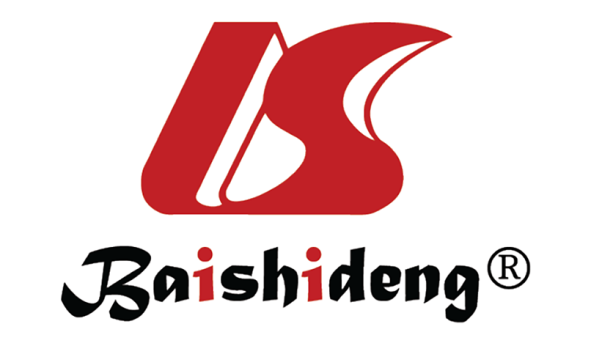 Published by Baishideng Publishing Group Inc7041 Koll Center Parkway, Suite 160, Pleasanton, CA 94566, USATelephone: +19253991568Email: bpgoffice@wjgnet.comHelp Desk: https://www.f6publishing.com/helpdeskhttps://www.wjgnet.com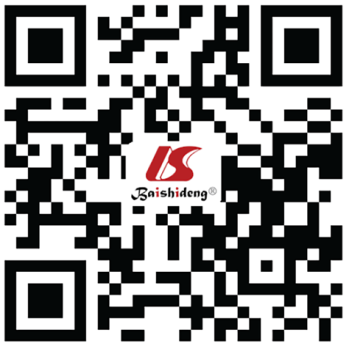 © 2023 Baishideng Publishing Group Inc. All rights reserved.AJCC 8th T staging classificationSurgical approachTisCarcinoma in situSimple cholecystectomyT1aTumor invades the lamina propriaSimple cholecystectomyT1bTumor invades the muscular layerExtended cholecystectomy including cholecystectomy + lymphadenectomy ± hepatectomy (current consensus)/simple cholecystectomy (under debate)T2aTumor invades the perimuscular connective tissue on the peritoneal side, without involvement of the serosaExtended cholecystectomy including cholecystectomy + lymphadenectomy ± hepatectomy ± bile duct resection and reconstructionT2bTumor invades the perimuscular connective tissue on the hepatic side, with no extension into the liverExtended cholecystectomy including cholecystectomy + lymphadenectomy + hepatectomy ± bile duct resection and reconstructionT3Tumor perforates the serosa (visceral peritoneum) and/or directly invades the liver and/or one other adjacent organ or structure, such as the stomach, duodenum, colon, pancreas, omentum or extrahepatic bile ductsExtended cholecystectomy including cholecystectomy + lymphadenectomy + hepatectomy ± bile duct resection and reconstruction (some T3 without distant metastasis)/hepatopancreatoduodenectomy (under debate)T4Tumor invades the main portal vein or hepatic artery or invades two or more extrahepatic organs or structuresNo significant benefit from surgeryRef.CountryAge (yr)DiagnosisOperationOperation duration (min)Main complicationHospital stay (d)Zhang et al[57], 2014China61ECC invading the duodenumLPD + LRH600Bile leakage16Chong and Choi[58], 2019South Korea73ECCLPD + LLH510Cystitis16James et al[59], 2021India73GBC infiltrating the CBDLPD + segments IVb and V610Delayed gastric emptying12Yao[56], 2022China75ECC + GBCLPD + segments IVb and V380No12